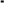 ΕΙΣΑΓΩΓΙΚΕΣ ΕΞΕΤΑΣΕΙΣΑΝΏΤΕΡΩΝ ΣΧΟΛΩΝΔΡΑΜΑΤΙΚΗΣ ΤΕΧΝΗΣΣχολ. Έτους 2020-21ΑΙΤΗΣΗΠΡΟΣ: Ανωτέρα Δραματική Σχολή«ΘΕΑΤΡΙΚΑ ΔΡΩΜΕΝΑ ΙΑΣΜΟΣ»Επώνυμο:Όνομα:Όνομα Πατέρα:Αριθ. Δελτίου Ταυτότητας: Email: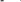 ΔιεύθυνσηΟδός:Αριθ.:Τ.Κ:Πόλη:Τηλέφωνα Σταθερό: Κινητό:Τίτλος σπουδώνΕίδος τίτλου:Σχολείο αποφοίτησης:Έτος αποφοίτησης:Υποβάλλω αίτηση συμμετοχής (και τα απαιτούμενα	δικαιολογητικά) 	στις Εισαγωγικές Εξετάσεις των Ανωτέρων Σχολών Δραματικής Τέχνης σχολικού έτους 2020-21 (απευθύνεται σε όσους κατέχουν τουλάχιστον απολυτήριο Λυκείου)Δικαιολογητικά:Φωτοαντίγραφο ΔελτίουΤαυτότητας ή διαβατηρίουΦωτοαντίγραφο ΑπολυτήριουΛυκείου ή ισότιμου τίτλουΙσοτιμία (εφόσον ο τίτλος σπουδών προέρχεται από το εξωτερικό κλπ.) Λοιπά δικαιολογητικά (εκτύπωσηΑΜΚΑ κλπ.)	Συνημμένα:……… φύλλαΔηλώνω υπεύθυνα ότε τα στοιχεία που αναγράφω στην παρούσα είναι ακριβή.	Αθήνα,	202Ο/Η Αιτ.(υπογραφή)-Συμπληρώνονται όλα τα πεδία και στις δύο στήλες και υπογράφεται η αίτηση- οι αιτήσεις γίνονται δεκτές εφόσον υποβληθούν μέχρι και 18-9-2020, και συνοδεύονται από τα απαιτούμενα δικαιολογητικά.-Στην περίπτωση ηλεκτρονικής υποβολής επισυνάπτονται σαρωμένα (σκαναρισμένα), η υπογεγραμμένη αίτηση και τα  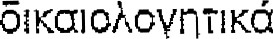 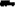 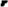 -Συμπληρώνονται όλα τα πεδία και στις δύο στήλες και υπογράφεται η αίτηση- οι αιτήσεις γίνονται δεκτές εφόσον υποβληθούν μέχρι και 18-9-2020, και συνοδεύονται από τα απαιτούμενα δικαιολογητικά.-Στην περίπτωση ηλεκτρονικής υποβολής επισυνάπτονται σαρωμένα (σκαναρισμένα), η υπογεγραμμένη αίτηση και τα  -Συμπληρώνονται όλα τα πεδία και στις δύο στήλες και υπογράφεται η αίτηση- οι αιτήσεις γίνονται δεκτές εφόσον υποβληθούν μέχρι και 18-9-2020, και συνοδεύονται από τα απαιτούμενα δικαιολογητικά.-Στην περίπτωση ηλεκτρονικής υποβολής επισυνάπτονται σαρωμένα (σκαναρισμένα), η υπογεγραμμένη αίτηση και τα  -Συμπληρώνονται όλα τα πεδία και στις δύο στήλες και υπογράφεται η αίτηση- οι αιτήσεις γίνονται δεκτές εφόσον υποβληθούν μέχρι και 18-9-2020, και συνοδεύονται από τα απαιτούμενα δικαιολογητικά.-Στην περίπτωση ηλεκτρονικής υποβολής επισυνάπτονται σαρωμένα (σκαναρισμένα), η υπογεγραμμένη αίτηση και τα  